№7(1072)			 		   	                       18 февраля 2022 г.Официальное издание органов местного самоуправленияШапкинского сельсовета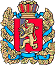 Администрация Шапкинского сельсоветаЕнисейского районаКрасноярского краяПОСТАНОВЛЕНИЕ16.02.2022г.        		                     п. Шапкино                                        	       № 8-пО внесении изменений и дополнений в постановление администрации Шапкинского сельсовета от 25.01.2018г № 2-п «Об утверждении Порядка разработки и утверждения схем размещения нестационарных торговых объектов на территории Шапкинского сельсовета»На основании протеста Енисейской межрайонной прокуратуры от 09.02.2022№7-02-2022, в соответствии с Уставом Шапкинского сельсовета Енисейского района Красноярского края, ПОСТАНОВЛЯЮ:1.  Дополнить схему размещения нестационарных торговых объектов на территории Шапкинского сельсовета столбцом 10 следующего содержания- «наименование столбца: «Вид собственности земельного участка, здания, сооружения, где расположен нестационарный торговый объект» содержание столбца: «земельный участок, государственная собственность на который не разграничена». 2. Контроль исполнения данного постановления оставляю за собой.3. Постановление вступает в силу со дня, следующего за днем его официального опубликования.И. О Главы сельсовета                                                      Наконечная Н.А.Отпечатано в администрации Шапкинского сельсовета на персональном компьютере по адресу: Россия, Красноярский край, Енисейский район, п. Шапкино, ул. Центральная, 26, тел. 70-285 Распространяется бесплатно. Тираж 10 экз.